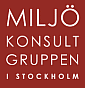 Anmälan till kurs om inventering av PCB i byggnader 15-03-18Anmäl dig senast den 11 mars.OBS! Anmälan är bindande fr o m den 12 mars. NamnFöretag/OrganisationFakturaadressFakturareferens/ID MobiltelefonE-post